CONTENTS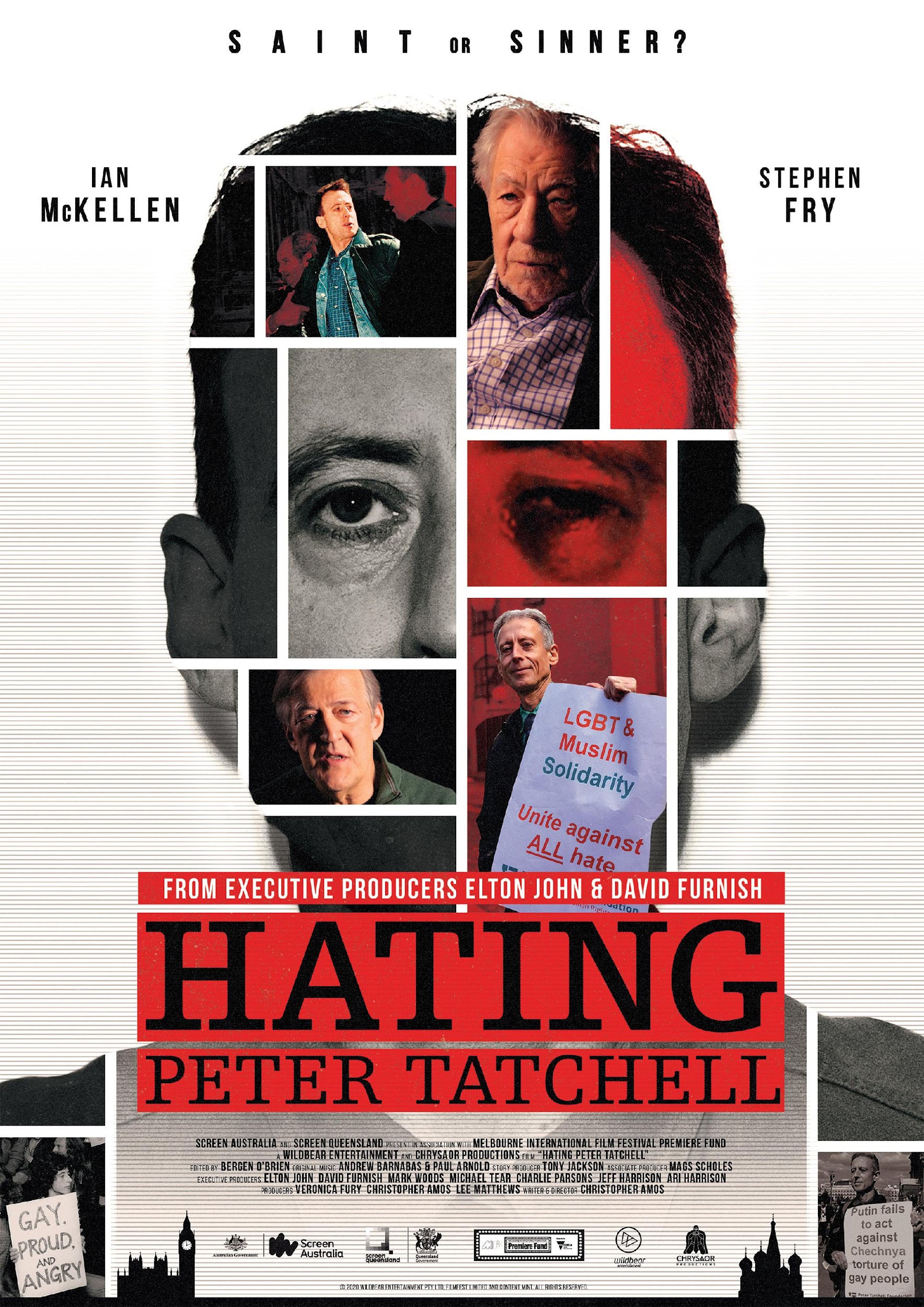 CONTACT DETAILS 						3TECHNICAL INFORMATION				4SYNOPSIS							5DIRECTOR’S STATEMENT					8PRODUCER’S STATEMENT					9KEY CREATIVE CREDITS					10BIOGRAPHIES						11INTERVIEWEES						16FINAL END CREDITS					17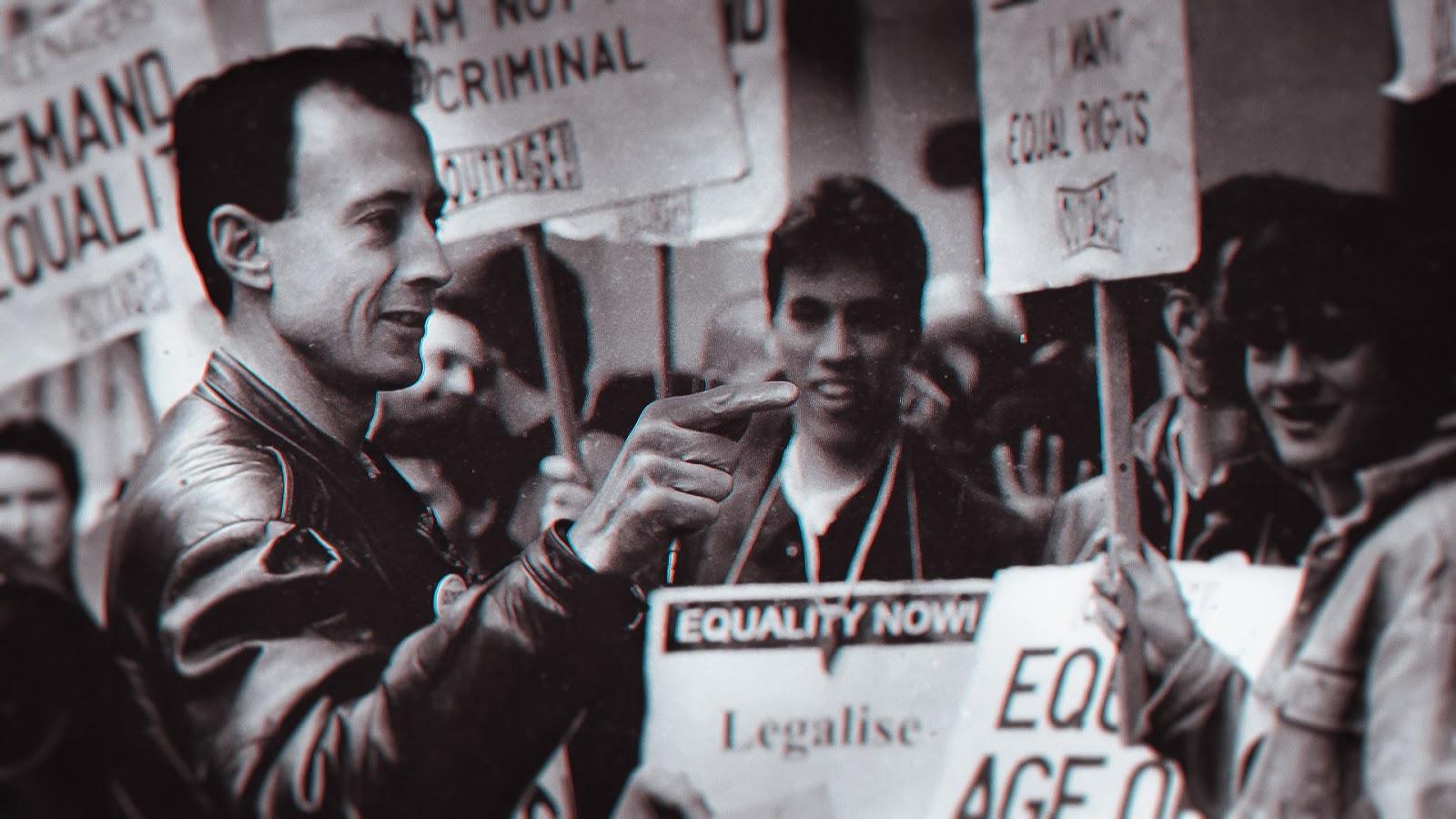 PRODUCTION CONTACT DETAILSWILDBEAR ENTERTAINMENTAddress: PO Box 6160, WoolloongabbaQueensland 4102 AUSTRALIAPhone: +61 7 3891 7779Website: www.wildbear.tvVERONICA FURY - PRODUCERAddress: PO Box 6160, WoolloongabbaQueensland 4102 AUSTRALIAPhone: +61 7 3891 7779Email: info@wildbear.tvDISTRIBUTION DETAILSAUSTRALIA AND NEW ZEALANDUmbrella Entertainment Address: Unit 13, 79 - 83 High Street Kew Victoria 3101 AUSTRALIAPhone: +61 3 9020 5130Email: ari@umbrellaent.com.auWebsite: www.umbrellaentfilms.com.auREST OF WORLDWildBear EntertainmentAddress: PO Box 6160, WoolloongabbaQueensland 4102 AUSTRALIAPhone: +61 7 3891 7779Email: info@wildbear.tvTECHNICAL INFORMATIONProduction Format1:85:1 2K Flat (1998 x 1080)Frame Rate 25fpsRelease Format2k HD ProRes, DCPSound ConfigurationDCP 5.1 2.0 StereoProRes 5.1 surround 2.0 Stereo Mix Duration92 MinutesDate of Production2020Date of Release2021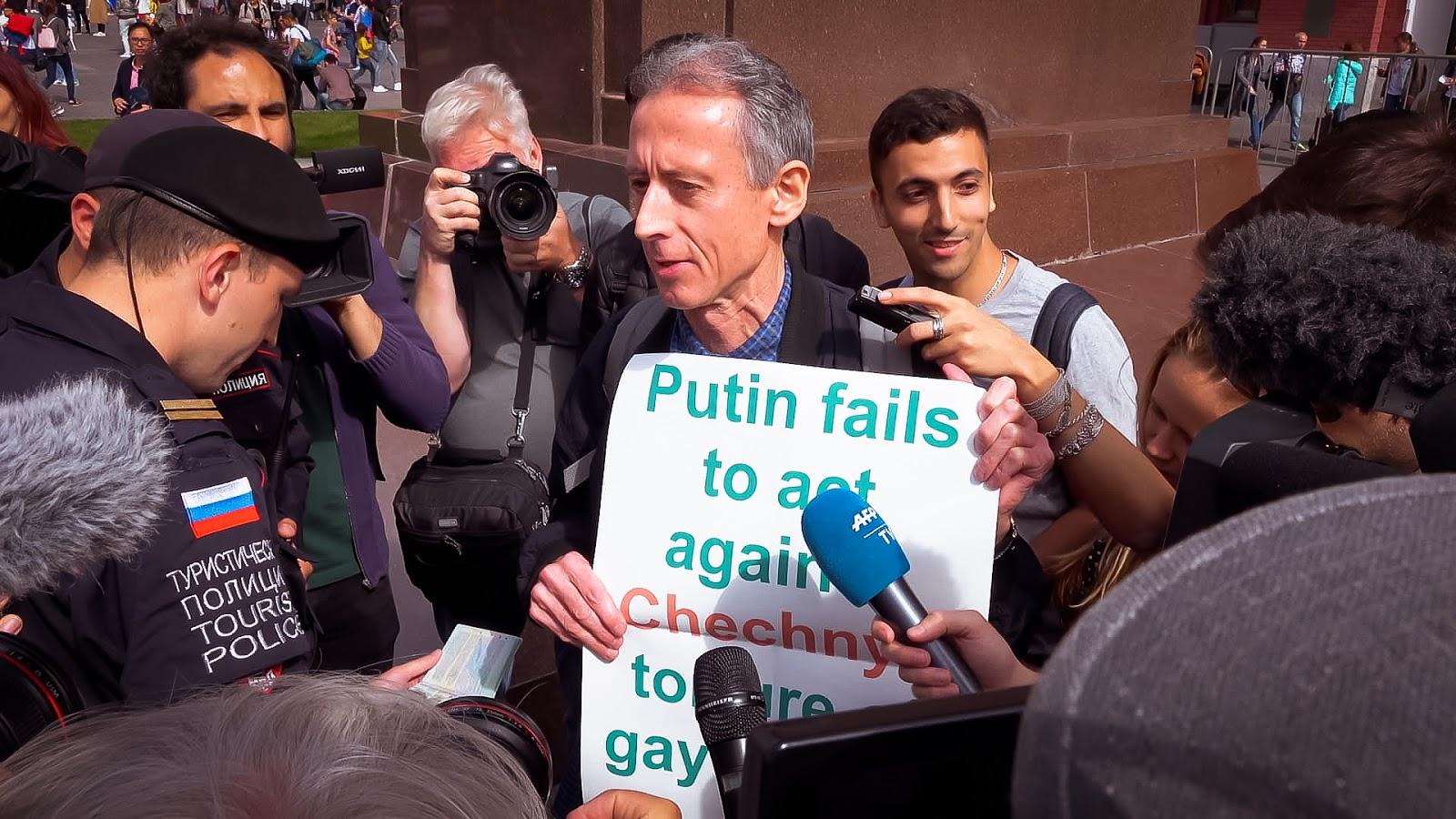 SYNOPSISONE LINE SYNOPSISThe profound life story of the controversial human rights campaigner whose provocative acts of civil disobedience rocked the British establishment, revolutionised attitudes to homosexuality and exposed tyrants in the fight for equality.SHORT SYNOPSISFrom Executive Producers Elton John and David Furnish, Hating Peter Tatchell is the powerful and inspiring true story of the controversial human rights campaigner whose provocative acts of civil disobedience rocked the British establishment, revolutionise attitudes to homosexuality and exposed world tyrants. As social attitudes change and history vindicates Peter’s stance on gay rights, his David versus Goliath battles gradually win him status as a national treasure. Featuring an amazing array of rare archive and an intimate conversation between celebrated actor Ian McKellen and Peter himself, as well as evocative interviews with the likes of former Archbishop of Canterbury George Carey, activist Angela Mason, and actor Stephen Fry, this film explores what motivates Peter Tatchell's lifelong fight for equality. It follows Peter now as he embarks on his riskiest crusade yet by seeking to disrupt the FIFA World Cup in Moscow to draw attention to the persecution of LGBT+ people in Russia and Chechnya.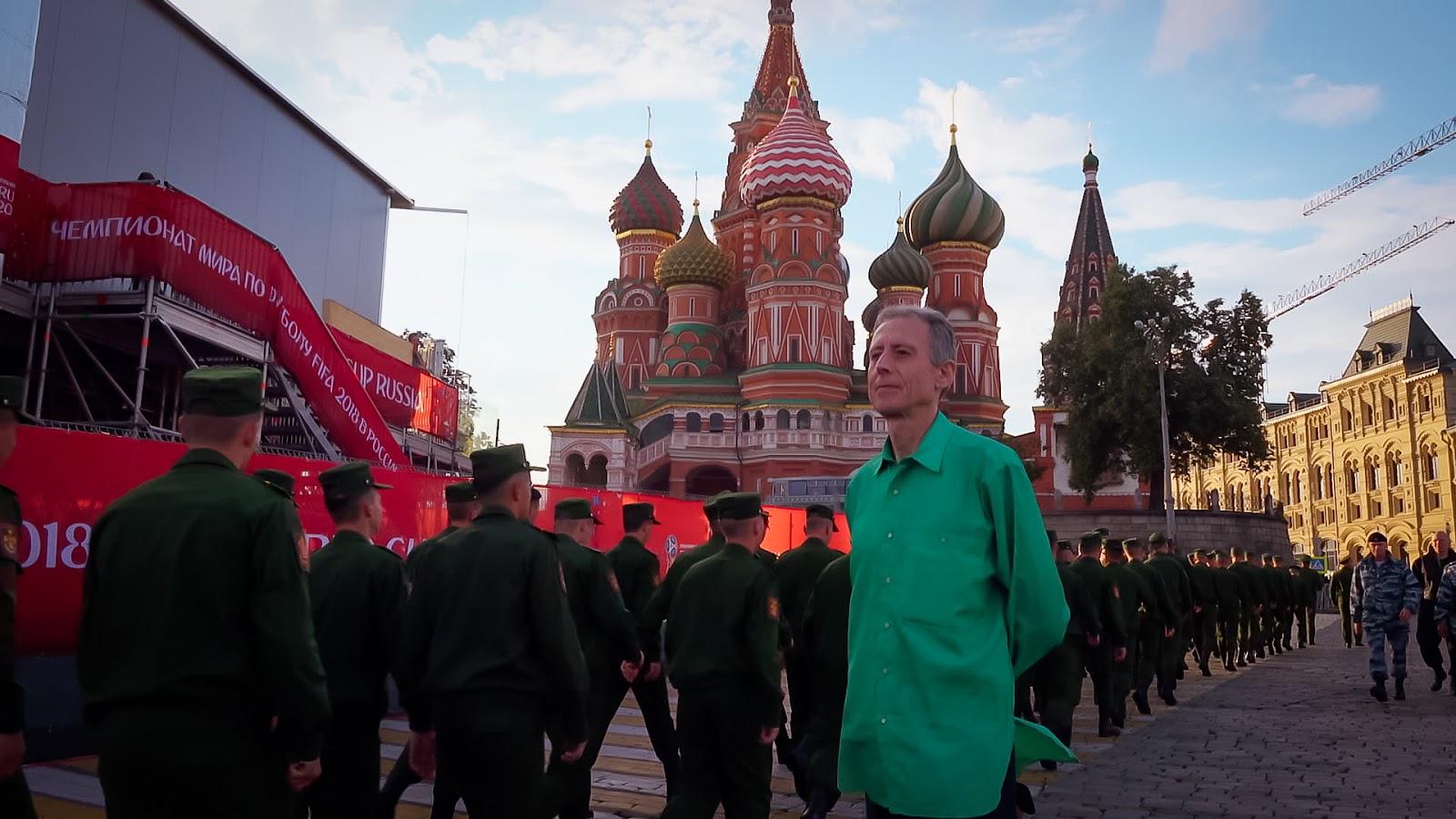 FULL SYNOPSISThis is a true story of how one man’s protest helped change society. Born into a violent, poverty-stricken, God-fearing family in the outer suburbs of Melbourne, Peter Tatchell moved to London as a young man and channelled many of his adverse childhood experiences into a lifelong fight against tyranny, inequality and injustice. Vilified by the British press and regularly bashed for his endeavours, Hating Peter Tatchell explores what has driven the controversial human rights campaigner to risk his life again and again by staging more than three thousand provocative acts of civil disobedience.In an intimate interview with Peter, celebrated film actor and fellow gay rights activist, Ian McKellen, probes what has inspired, motivated and fuelled Peter Tatchell’s six-decade assault on the prejudices of the British establishment and his long career fighting injustices across the globe. Peter’s journey begins in the anti-Vietnam War movement when he is just a teenager. To avoid compulsory conscription in what he believes is an unjust war, he sails from Australia to London and falls in with the Gay Liberation Front, helping to organise the UK’s first gay pride parade.Looking to shake up the establishment, in the early 1980s Peter makes a move into the political mainstream by standing as a Labour candidate in the Bermondsey by-election. He finds himself embroiled in one of the most vicious and notoriously homophobic smear campaigns in British electoral history. When he loses the election, Peter vows to never play by the rules again. He’s tried playing by the rules. Now he’s going to break them.Abandoning traditional politics, Peter diverts his energies into the radical non-violent gay rights direct action group OutRage! and takes the fight for equality to the very pillars of the British establishment. Using provocative stunts, wicked humour and theatrical forms of protest, OutRage! lives up to its name by confronting everyone from Prime Minister Margaret Thatcher to the Archbishop of Canterbury.Experiencing the full wrath of the church, state and media, Peter is dubbed ‘the most hated man in Britain’. Unbowed and defiant, he ups the ante by attempting a citizen’s arrest on Zimbabwean tyrant Robert Mugabe and by shirtfronting homophobic trash-talking heavyweight boxing champion of the world Mike Tyson.As social attitudes change and history vindicates Peter’s stance on gay rights, his David versus Goliath battles gradually win him first grudging approval and then status as a national treasure. Now Peter is embarking on his riskiest crusade yet as he seeks to stage a protest at the FIFA World Cup in Moscow to draw attention to the persecution of LGBT+ people in Russia and Chechnya. All he has to do is not get killed, bashed, imprisoned or ‘disappeared’ by Putin’s goons, the might of the Russian security state and roving gangs of Neo Nazis. What could possibly go wrong?From Executive Producers Elton John and David Furnish, Hating Peter Tatchell is the profound true story of one of the world’s most influential human rights activists. This film explores the motivations and consequences of Peter's direct action campaigning and the personal sacrifice that comes with this line of work, including violent attacks and threats to kill him. Told through previously unseen footage of Peter’s activism, intimate family moments, rare news headlines and interviews with the likes of actor Stephen Fry, activist Angela Mason and former Archbishop of Canterbury George Carey, this film gives a raw insight into Peter and his life’s work defending human rights.DIRECTOR’S STATEMENT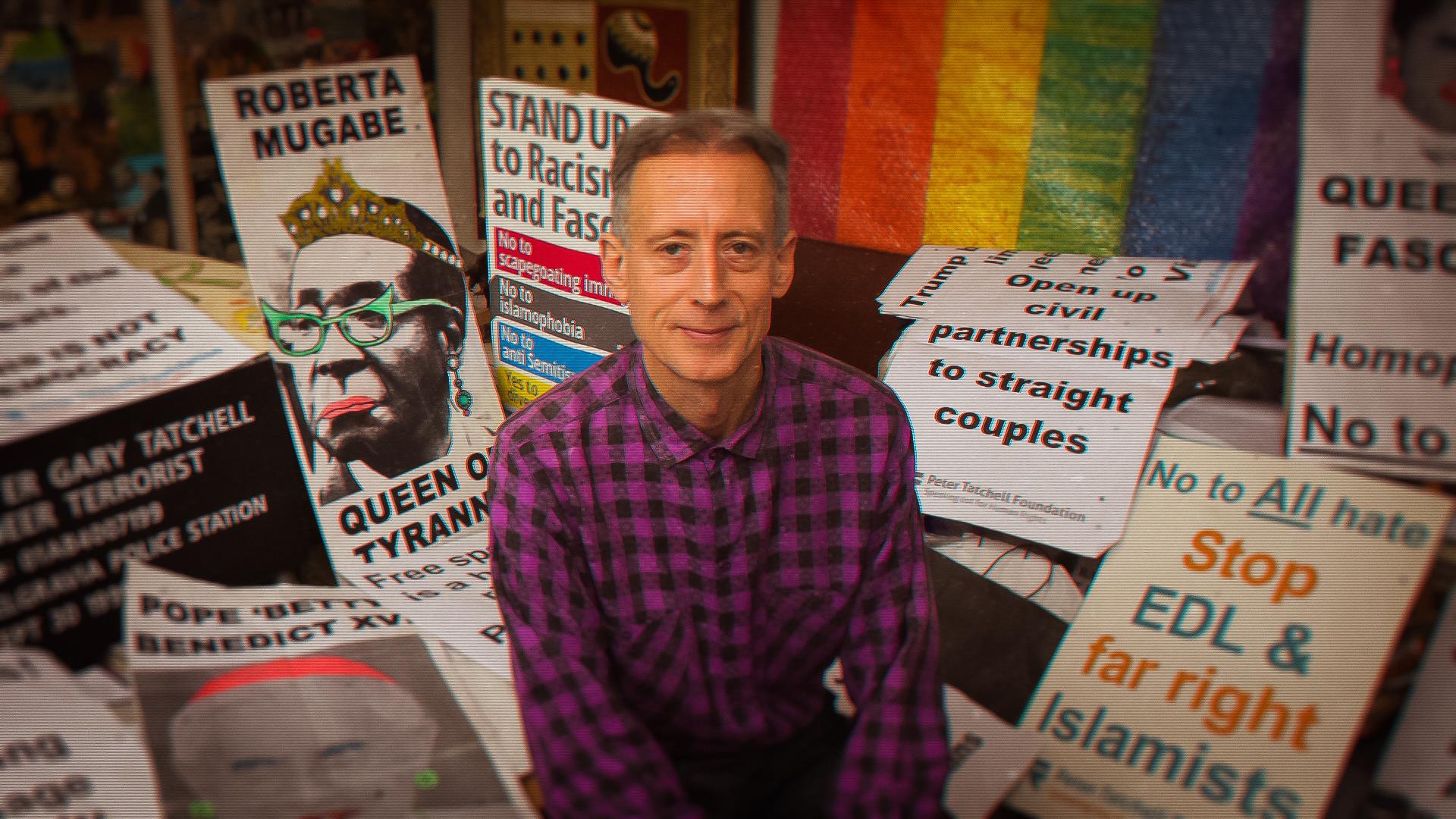 In 1999, I first met activist Peter Tatchell soon after arriving in London from Australia. I was drawn to his dedication to campaigning for human rights over such a sustained period, thirty plus years already at the time.Yet, despite his considerable efforts fighting for equality, Peter was facing severe criticism, even from within the LGBT+ community. Shockingly this included hate mail and death threats. Throughout the time I have known Peter he went from being a public figure who the media and critics loved to hate, to a beloved national treasure - this fascinated me.Over the past two decades, I have come to appreciate first-hand Peter’s eccentricities, his meticulous organisation and witnessed his arsenal of direct action tactics defending human rights. I admire his dedication and bravery.In 2016, I set about making my feature directorial debut to tell Peter’s incredible story. Following three years of research, development and funding knockbacks in the UK, on the advice of a mentor, I moved back to Australia to seek finance. Soon after, Veronica Fury of WildBear Entertainment embraced my vision to document Peter’s life’s work and we were in production.In February 2020, we were fortunate to travel to London to film our master interviews, including interviews with Stephen Fry, Ian McKellen and Peter Tatchell. We returned to Australia to edit the film one month before the COVID-19 pandemic restrictions occurred.Throughout this lockdown period, the entire post-production team, including a dozen musicians, worked remotely from their homes scattered across the UK and Australia. Coincidentally, the Black Lives Matter campaign reignited just as we finished our film about a direct action legend. Suddenly, there seemed a deep sense of urgency to tell Peter’s story now.Society can be unkind to those who shake up the status quo. People are afraid of change. In Peter’s case, he forces people to take a stand on human rights issues, one way or another. Sometimes facing ugly truths is confronting, even shameful, and Peter’s direct action tactics are viewed by some as a step too far. However Peter is one of the most peaceful people I have met. He uses non-violent tactics; words not weapons, to make his point.Peter has spoken out against human rights abuses when others have stayed silent and he remains a shining example of how one person truly can make the world a better place. By following his story, this documentary ends up a ‘how-to’ guide for direct action. Hopefully able to inspire a new generation of activists to campaign for whatever they believe in. To fight injustice like Peter.A lot of people say, “But what can I do?” Peter doesn’t question; he acts. It is these actions and this striking mindset that deserves recognition and to which this film is a testament.

PRODUCER’S STATEMENTHating Peter Tatchell​ is the untold story of an amazing Australian gay rights advocate that I am so proud to bring to audiences around the world. It explores what lengths Peter has gone to - and what cost he has paid - to champion his beliefs. Despite the high stakes - the personal price, the risks and the danger - it is his vocation. Peter Tatchell is the Harvey Milk of Australia and the United Kingdom.It was a delight working with the very talented Writer & Director Christopher Amos to tell this incredibly powerful story of Peter’s life and the impact he has had on LGBT+ rights. A journey that starts with a working class Melbourne family in the 1950s, and ends up on the global stage - albeit controversially - with the likes of Margaret Thatcher, ​Queen Elizabeth II and Robert Mugabe!Spliced together with key interviews, the film features an extensive array of news and historical archive, and covers every aspect of Peter’s life as an activist. All of this along with intimate footage Christopher filmed as he followed the dangerous one man mission Peter undertook to protest LGBT+ persecution in Russia and Chechnya at the opening day of the 2018 FIFA World Cup. We crafted this story with a wonderful team including Story Producer Tony Jackson, Producer Lee Matthews and Editor Bergen O’Brien – along with the broader WildBear crew in Brisbane and Canberra. A very special thank you to our interviewees and participants as well, including Ian McKellen, Stephen Fry and Executive Producers Elton John, David Furnish and Charlie Parsons. It has also been great working with Jeff Harrison and Ari Harrison at Umbrella Entertainment (ANZ) again to release the film in Australia and New Zealand. We had invaluable support from Melbourne International Film Festival Premiere Fund Executive Producer Mark Woods and the wonderful team at MIFF. As well production finance support from Screen Australia and Screen Queensland – we are grateful for their early support of the film. This is a timely film on human rights activism, and I hope audiences feel inspired by the work Peter has done to make the world a better place.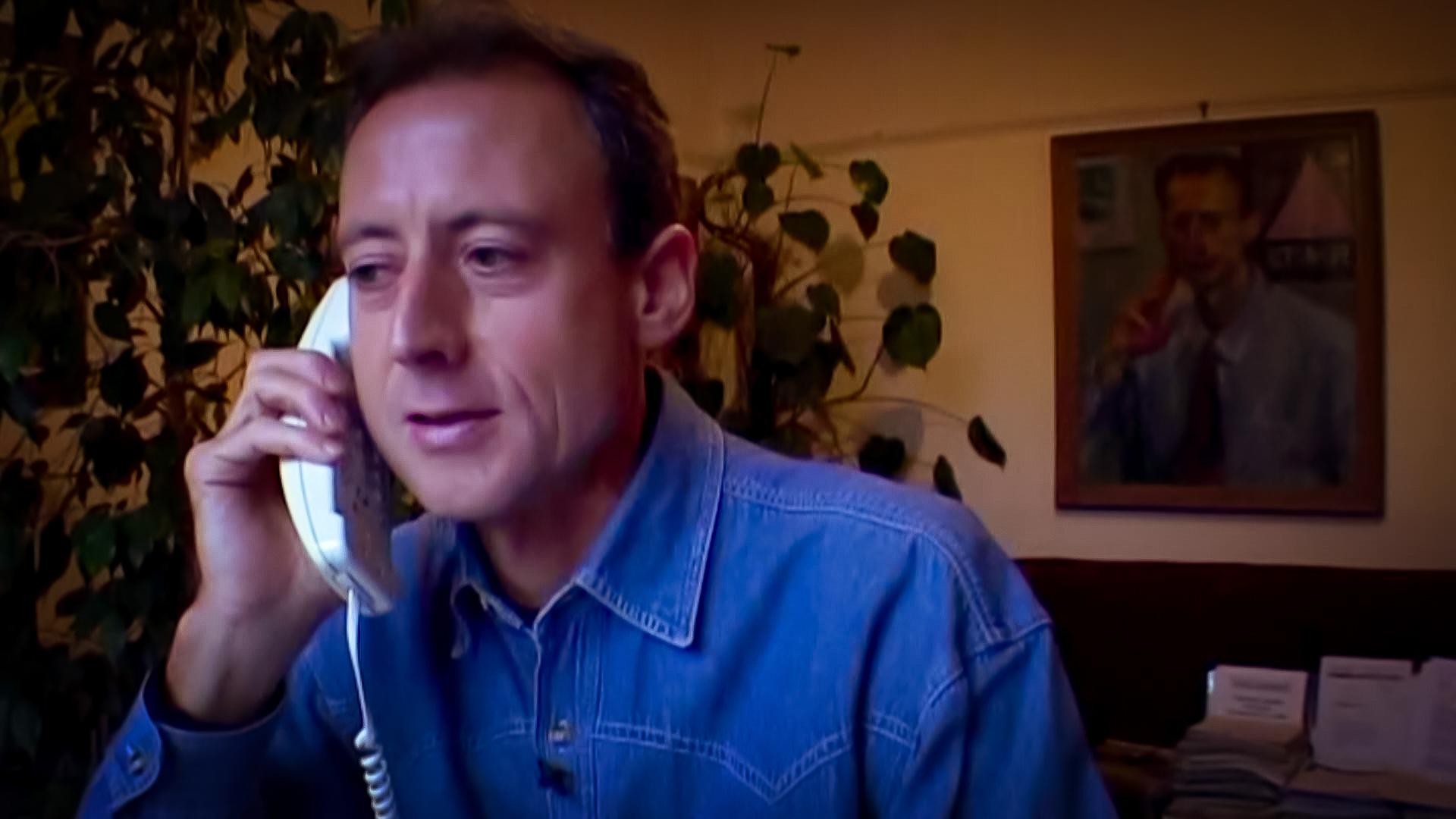 .KEY CREATIVE CREDITSWriter & Director					Christopher AmosProducers						Veronica FuryChristopher AmosLee MatthewsEditor							Bergen O’BrienStory Producer					Tony JacksonCamera						Christopher Amos							Jim Ashcroft							Ian ChisholmExecutive Producers					Elton John							David Furnish							Mark Woods							Michael Tear							Jeff Harrison							Ari Harrison							Charlie Parsons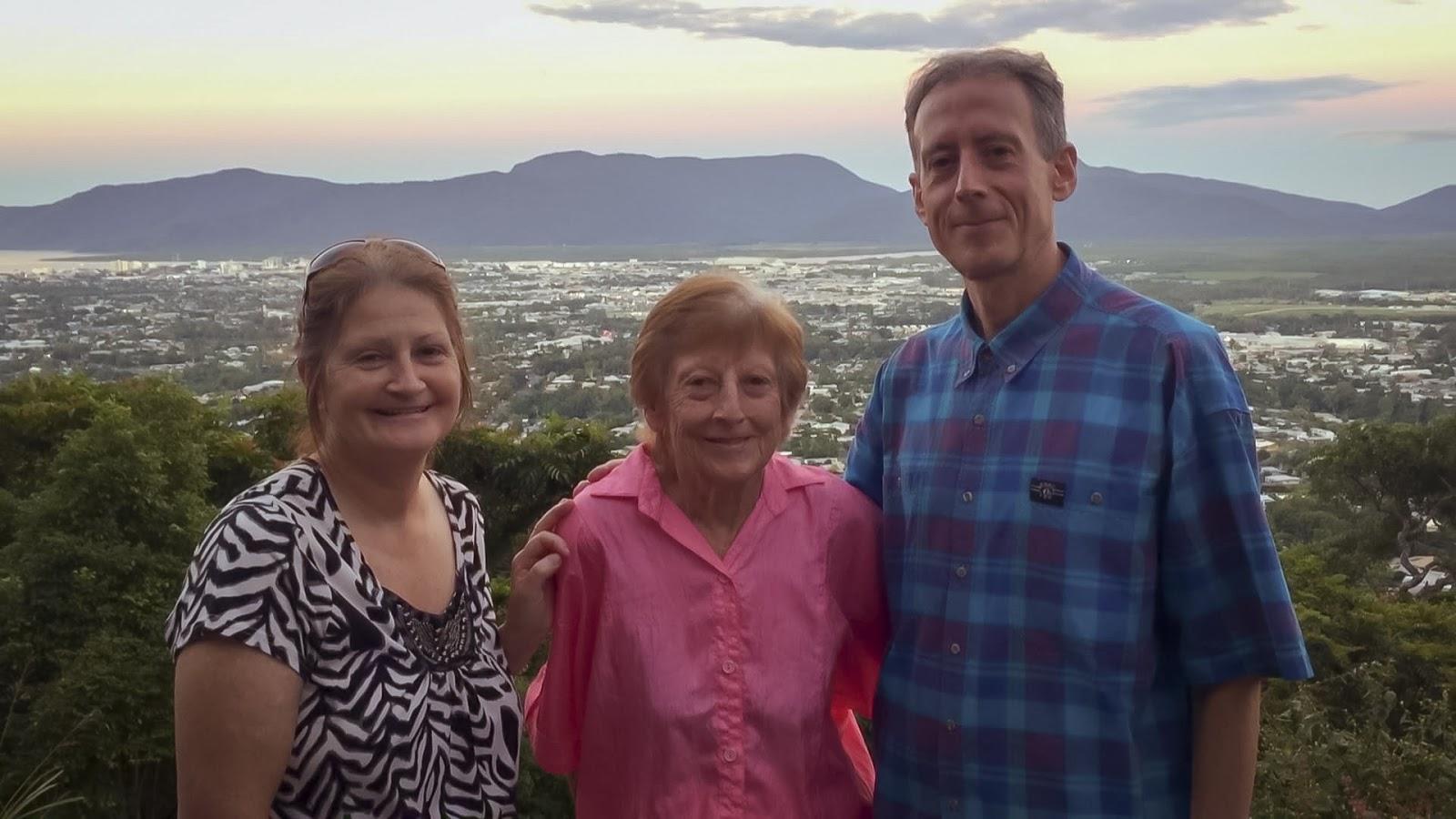 BIOGRAPHIES CHRISTOPHER AMOSWRITER, DIRECTOR, PRODUCER & CAMERAhristopher Amos is an Australian Director and Producer born in Brisbane, Australia, a resident of London for two decades from 1999 before his return home in 2019 to live in Surfers Paradise, Gold Coast.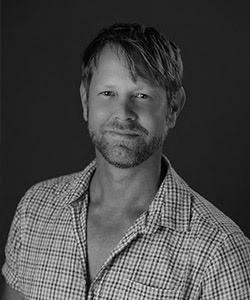 A longtime Journalist and LGBT+ Activist, Christopher has created media content and entertainment for over two decades including his roles as Editor-in-Chief of Bent magazine in the UK and owner of iconic club Manbar in London’s trendy Soho neighbourhood. Christopher has produced and directed independent short films, promos and documentaries. In 2015 he made his feature-length documentary debut by producing the cult film Dressed as a Girl, which premiered at Sheffield Doc/Fest.Christopher originally graduated with a Bachelor of Arts degree in Film & Television from Queensland University of Technology and studied a Masters in Scriptwriting from the London School of Film, Media & Performance.In 2021, Christopher makes his feature documentary directorial debut with Hating Peter Tatchell, following the remarkable life story of one of the world's most famous human rights activists, and featuring film stars Ian McKellen and Stephen Fry.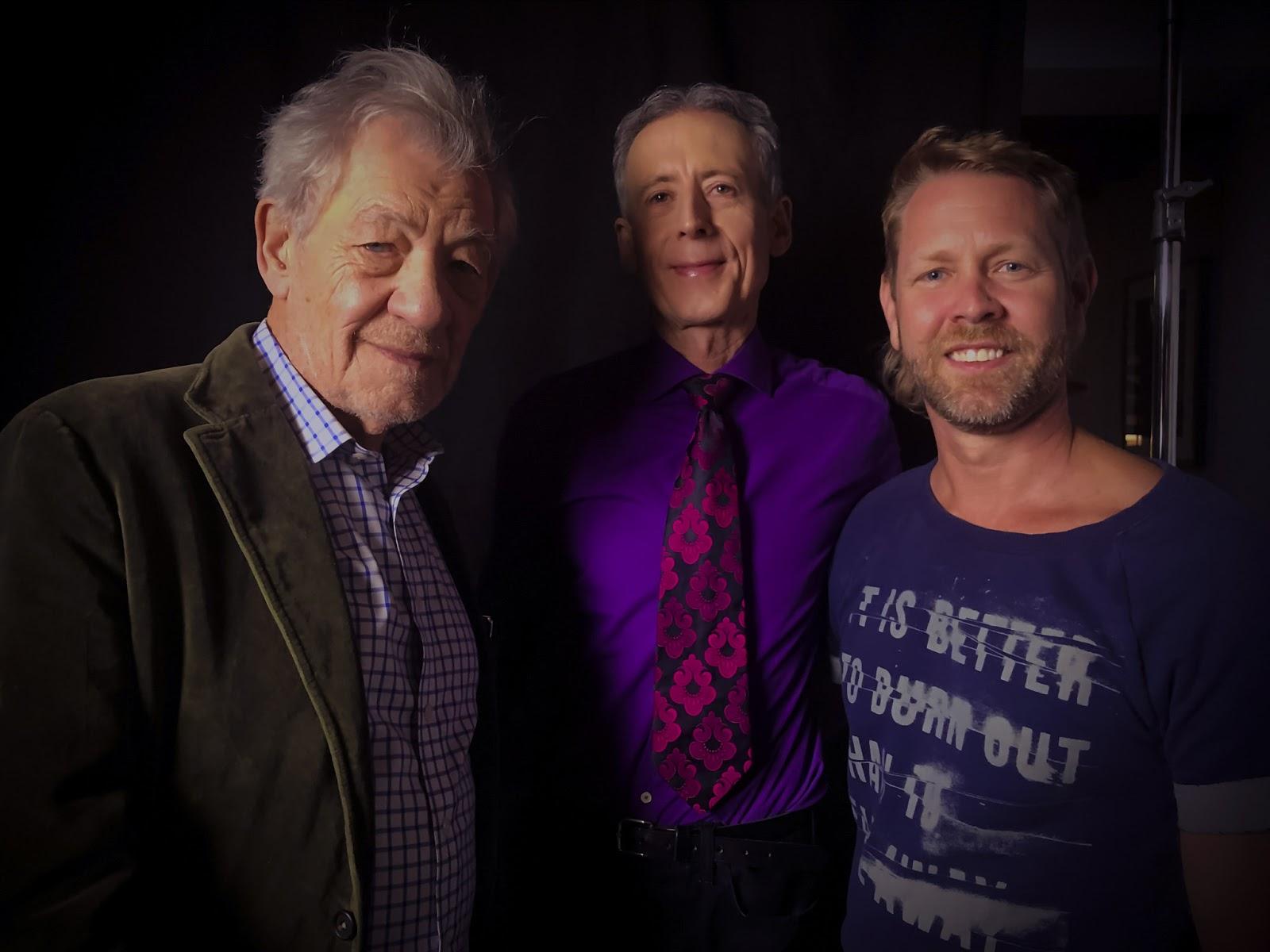 VERONICA FURYPRODUCER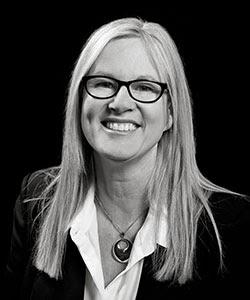 Veronica Fury is an Executive Producer and Principal of WildBear Entertainment. WildBear produces over 150 hours of factual screen content every year and has offices in Canberra, Brisbane, and Sydney. With over 60 commissioned television and feature documentaries to her name, Veronica has worked with television broadcasters in Australia such as ABC TV, Discovery, and SBS, as well as major international broadcasters including ZDF Arte, Nat Geo, American Heroes Channel, TG4, France 5, BBC and Arte France.Veronica has a track record of producing high profile, award-winning feature documentaries including TIFF selected Machete Maidens Unleashed! and AACTA award nominated film Curse of the Gothic Symphony. In 2015, Electric Boogaloo: The Wild, Untold Story of Cannon Films premiered at TIFF and London Film Festival before being released by Warner Brothers. Her most recent feature documentaries include Iron Fists and Kung-Fu Kicks which was commissioned by Netflix, premiered at MIFF and was selected for Sitges, Fantastic Fest and L'Étrange Festival and biography Brock: Over The Top for Universal Pictures and ABC TV. Recently Veronica produced popular series Aussie Mega Mechanics and Demolition Down Under for Network 10 and Discovery. She has also produced the ob-doc series commissioned by BBC Scotland, Scottish Vets Down Under which has also been picked up locally by the ABC. 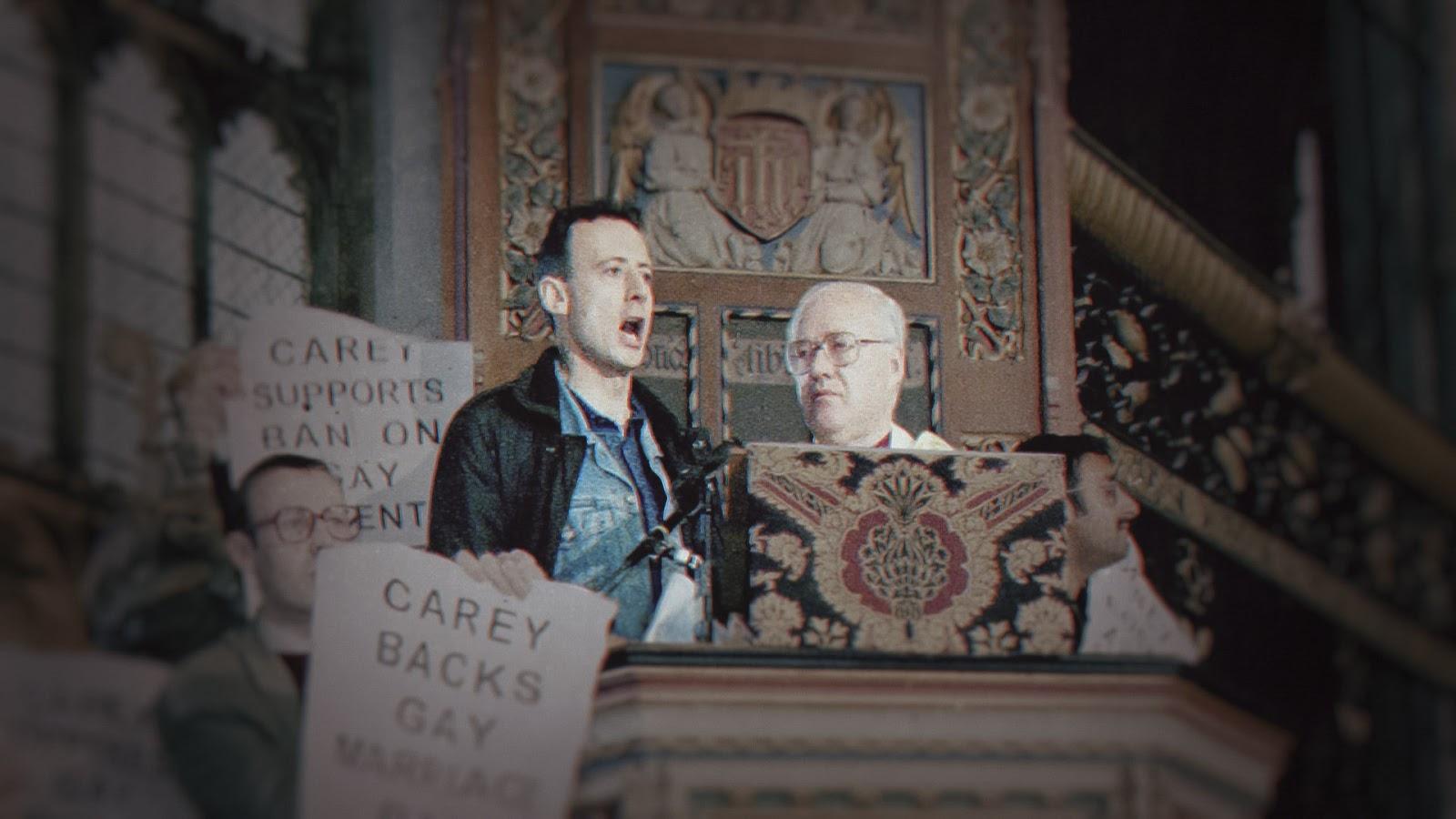 

SELECT PRODUCTION BIOGRAPHIES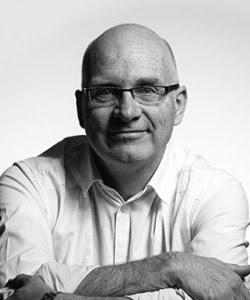 MICHAEL TEARPRODUCERMichael Tear has extensive experience as a Producer and Executive Producer of television, TVC and government and corporate communications. Michael is currently the President of Screen Producers Association Australia and sits on various boards nationwide. His notable projects, both one-offs and series includes The Story of Australia, New Zealand From Above, The Digger (Gold Dolphin winner at the Cannes Film and Television Awards), Michael was also an Executive Producer on the feature film The Babadook (Official Selection at Sundance Film Festival).CHARLIE PARSONS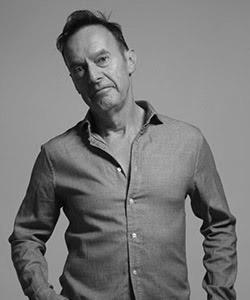 EXECUTIVE PRODUCERCharlie Parsons is an acclaimed TV and theatre Producer from the UK. Widely regarded as the father of reality TV for his work creating global TV format, Survivor. Charlie is also the brains behind many UK TV shows including The Big Breakfast, Gaytime TV (the first regular LGBT+ programme on the BBC) and The Word. His first Broadway show Girl from the North Country, based on songs by Bob Dylan, recently opened to amazing reviews. Parsons regularly mentors and supports creative people and businesses. 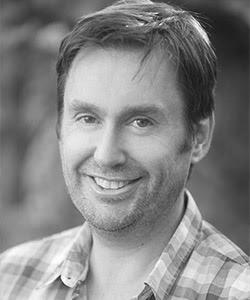 LEE MATTHEWSPRODUCERCharlie Parsons is an acclaimed TV and theatre Producer from the UK. Widely regarded as the father of reality TV for his work creating global TV format, Survivor. Charlie is also the brains behind many UK TV shows including The Big Breakfast, Gaytime TV (the first regular LGBT+ programme on the BBC) and The Word. His first Broadway show Girl from the North Country, based on songs by Bob Dylan, recently opened to amazing reviews. Parsons regularly mentors and supports creative people and businesses. 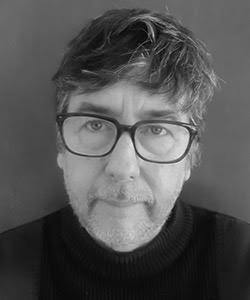 TONY JACKSONSTORY PRODUCERTony Jackson has spent more than thirty years producing/directing television and documentaries, earning his first stripes at the BBC before becoming Head of Television at Lonely Planet. Tony has worked with international broadcasters and screen funding bodies in North America, Europe, the Middle East, China and Australia. He has been twice nominated for a Walkley Award for Excellence in Journalism and is the winner of a Screen Producers Australia Award. 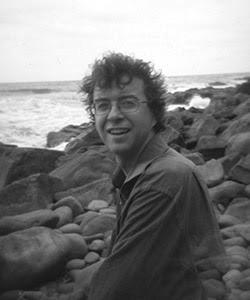 BERGEN O’BRIENEDITORBergen O'Brien is an accomplished and award-winning Australian documentary Editor. His recent documentaries include Aftermath: Beyond Black Saturday, The Song Keepers, PACmen, Ballroom Rules and Black As.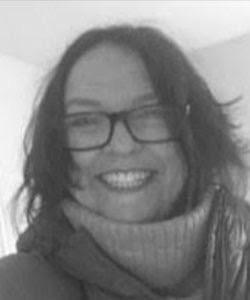 MAGS SCHOLESASSOCIATE PRODUCER& PRODUCTINO MANAGERMags Scholes has over 25 years film and TV experience in both production and previously sound recording. She has production credits for hundreds of hours of broadcast and theatrical content including for HBO, Discovery, BBC, SBS, and in the UK, Channel 5, MTV and Channel 4 among others. Her recent feature documentary Great Green Wall screened at the 2019 Venice Film Festival, EPed by Oscar Nominated Director Fernando Meirelles (City of God, The Constant Gardener).INTERVIEWEESAdrian Arbib						PhotojournalistAngela Mason						Civil Servant and ActivistGeorge Carey						Former Archbishop of CanterburyHeather Kniese					Peter Tatchell’s SisterHelen Hill						Academic and ActivistChris Smith						PoliticianMardi Nitscke						Peter Tatchell’s MotherPeter Tatchell						Human Rights ActivistStephen Fry						Actor, Comedian & WriterTom Robinson						Singer and LGBT+ Activist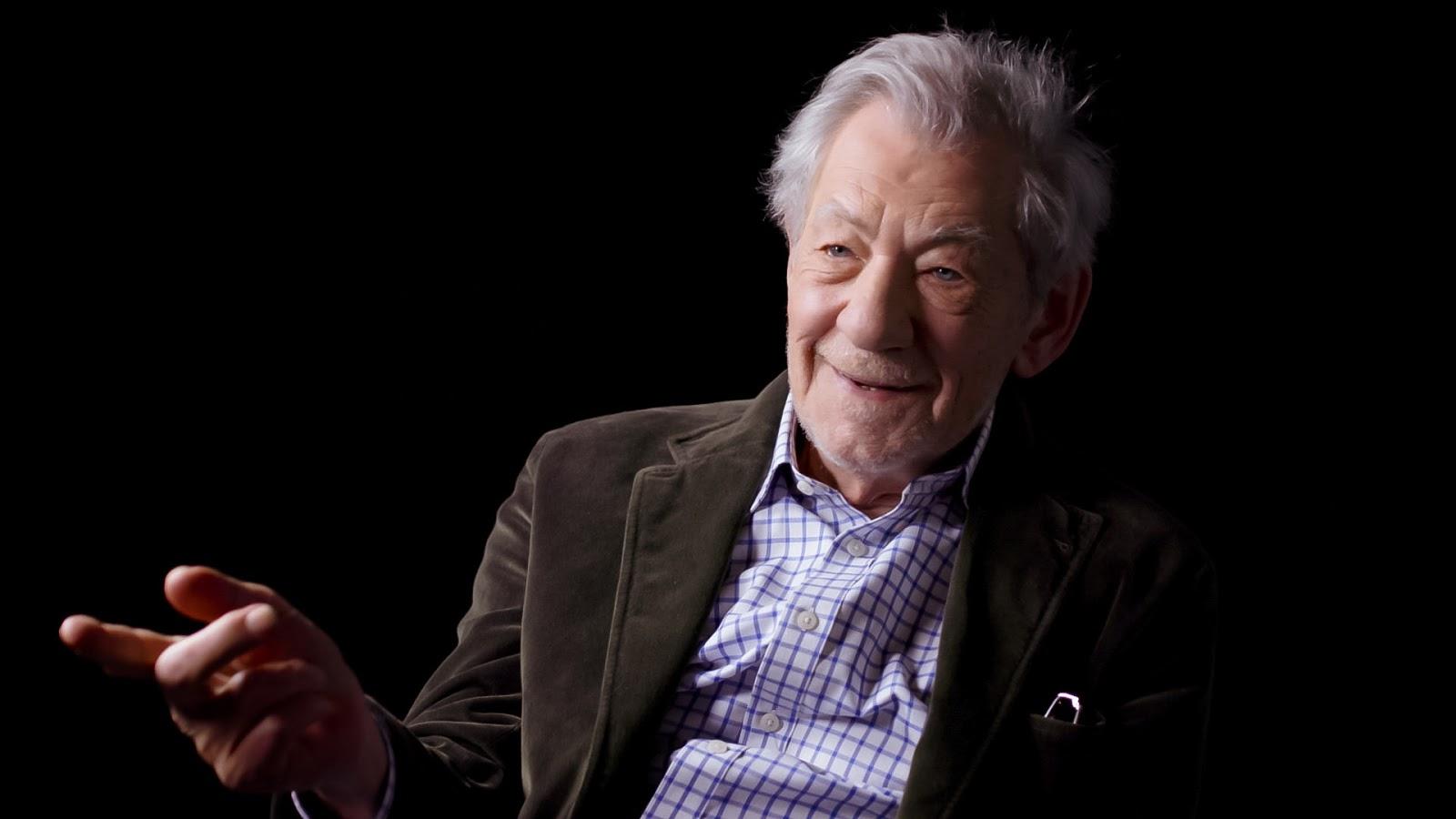 END CREDITSCard 1Writer & DirectorCHRISTOPHER AMOSCard 2ProducersVERONICA FURYCHRISTOPHER AMOSLEE MATTHEWSCard 3EditorBERGEN O’BRIENCard 4Story ProducerTONY JACKSONCard 5CameraCHRISTOPHER AMOSJIM ASHCROFTIAN CHISHOLMCard 6Executive ProducersELTON JOHN & DAVID FURNISH Card 7CHARLIE PARSONSMARK WOODSMICHAEL TEARJEFF HARRISONARI HARRISONCard 8Associate ProducerMAGS SCHOLESEnd Credits - RollBy watching this film legally you have supported numerous jobs of creatives, distributors and crew listed below.Archive Producer					MOLLY O’CONNORIn Conversation  					PETER TATCHELL										IAN MCKELLENInterviewees						ADRIAN ARBIBANGELA MASONGEORGE CAREYHEATHER KNIESEHELEN HILLLORD CHRIS SMITHMARDI NITSCKESTEPHEN FRYTOM ROBINSONStory Consultant					DAVID COLLINSMusic Supervisor					GARY SEEGERProduction Manager					MAGS SCHOLESProduction Coordinators				SHANNEN TUNNICLIFFE							RUBY SCHMIDTAdditional Camera					JOEL RYDER							MAX BARBER Camera Assistant					VALENTIN LE GLAUNECSound Recordist					ALI PARESStills Photographer					ALI PARESHair and Makeup Artist				ESZTER HERCZSKOn Set Production Assistant				OLIVE FAUREEnd Credits Continued.../Post Production by WildBear Entertainment Head of Post Production				MATTHEW NIGHTINGALEPost Production Supervisor				WILLIAM WARDOnline Editor						TAN TRANColourist						ANNICA MOTTGraphics Manager					ZOE WHITTAKER		Titles & Graphics					PRAJDNIK AWASTHISound Editors						BRENDON KIRK							MYLES WRIGLEYRe-recording Mixer					THOM KELLARMix Facility						FOLKLORE SOUNDPost Production Script					THE LAST DRAFTFor WildBear EntertainmentWildBear Entertainment Principals			VERONICA FURY								BETTINA DALTON 							MICHAEL TEAR 									SERGE OUGeneral Manager					HARRIET PIKE Head of Production					HOLLY TRUEMANManaging Director					ALAN ERSONFinancial Controller					CAROLINE NICHOLS Head of Production Finance				MIRANDA FELTONProduction Accountant				VANESSA HEPBURNBusiness Affairs					CLARE HEDLEY							PAUL WUDevelopment Producer				JENINE OLLIVERSupervising Producer					STEPHEN WALLEREnd Credits Continued.../Development Assistant 				MIRANDA NELSONExecutive Assistant 					REBECCA SHAWICT Manager						PETER TAYLORLegal Advisors					MARSHALLS+DENT+WILMOTH LAWYERSODILLA O’BOYLEMARCO ANGELETravel Agent						TAG GROUP				Studio							01ZERO-ONEAuditor							CHRISTOPHER COOTE & COInsurance Broker					ARTHUR J GALLAGHERCompletion Guarantee provided through		FILM FINANCESTranscribers						BRITTANY GIRVENDOMINIC DEUTSCHERKASSANDRA PATRONOTHOMAS COADE		German Translations					SEBASTIAN GOLDHORNRussian Translations					VIC ASGAREnd Credits Continued.../Archival Footage Courtesy of10X MEDIA GROUP/CHANNEL 410X MEDIA GROUP/REUTERSABC NEWS VIDEOSOURCE VIA GETTY IMAGESADRIAN ARBIBAFPTV VIA GETTY IMAGESANTI WAR DEMONSTRATION FOOTAGE  “BEGINNINGS 1971” (C) CRADLE MOUNTAIN FILM PRODUCTIONS PTY LTDAP ARCHIVEAUSTRALIAN BROADCASTING CORPORATION LIBRARY SALESBBCBBC MOTION GALLERY EDITORIAL/BBC ARCHIVE VIA GETTY IMAGESBBC MOTION GALLERY EDITORIAL/BBC NEWS VIA GETTY IMAGESBBC OFFLINE MOTION GALLERY VIA GETTY IMAGESBFI UKBRITISH MOVIETONECAMPAIGN FOR HOMOSEXUAL EQUALITYCONSERVATIVE PARTY UKCONTENT MINTEURONEWSFIFA FOOTAGE COURTESY OF FIFA. ALL RIGHTS RESERVED. ©FIFAFOOTAGE SUPPLIED BY THE NATIONAL FILM AND SOUND ARCHIVE OF AUSTRALIA'S FILM AUSTRALIA COLLECTIONFREMANTLE AUSTRALIAGAVIN HELLIER VIA GETTY IMAGES HEARST NEWSREEL VIA GETTY IMAGESISLAMIC EDUCATION AND RESEARCH ACADEMYITN ARCHIVE LIMITED VIA GETTY IMAGESITN VIA GETTY IMAGESITV ARCHIVEEnd Credits Continued.../JOHN SHANEKINOLIBRARYKOUGLOFF VIA GETTY IMAGESMAX BARBERMELBOURNE MAY DAY COMMITTEEMERVYN MCKAYNEUMA CHURCHNINE NETWORK AUSTRALIAOPEN MEDIAOPEN MIKE PRODUCTIONSPAPOOLPROGRESS.FILMRANDOLFE WICKERROBERT KILROY-SILKSCRIPPS - WPIX, NEW YORK VIA GETTY IMAGESSKY NEWSSKY NEWS/FILM IMAGE PARTNER VIA GETTY IMAGESSNTVSTEPHEN RUTSKYSTVTHE ATTITUDE AWARDS AND ATTITUDE MAGAZINETHE FOOTAGE COMPANYTHE RANK ORGANISATION“THE SECRET POLICEMAN’S BALL (1979)” EXTRACT COURTESY OF AND © ‘AMNESTY INTERNATIONAL’VLADIMIR IVANOVWORKING CLASS HISTORY: THE STONEWALL RIOTS AND PRIDE AT 50WTNEnd Credits Continued.../Archival Stills Courtesy of© DEUTSCHES HISTORISCHES MUSEUM© M. SVANDERLIK FOR PROJECTLONDONERS AT HOME: THE WAY WE LIVE NOW © TELEGRAPH MEDIA GROUP LIMITED 1995ADRIAN ARBIBALEXANDER TITORENKO/AFP VIA GETTY IMAGESANTHONY DEVLIN - PA IMAGES VIA GETTY IMAGESAP PHOTOAP PHOTO/MAX NASHBILL SHORTENTERTAINMENT PICTURES / ALAMY STOCK PHOTOGARETH CATTERMOLE VIA GETTY IMAGESGAY MEN'S PRESSJAMIE GARDINERLANDESARCHIV BERLINLONDON SCHOOL OF ECONOMICS LIBRARYMARGARET GLOVERMOUNT WAVERLEY SECONDARY COLLEGESTATE OF VICTORIA 2020. WITH PERMISSION GRANTED  FROM THE DEPARTMENT OF EDUCATION AND TRAINING NEW STATESMANNEW YORK DAILY NEWS ARCHIVE VIA GETTY IMAGESNICK POTTS - PA IMAGES VIA GETTY IMAGESPETER BOLL POLA DAMONTE VIA GETTY IMAGESPOLLY BORLAND VIA GETTY IMAGESPOSTER, END VIETNAM WAR, 1970COURTESY OF CITY OF MELBOURNE COLLECTIONEnd Credits Continued.../REACH PUBLISHING SERVICES LTDSOLO SYNDICATION DMG MEDIASOUTH LONDON PRESSSTEPHEN MAYESTHE AGETHE SUNTHE SUN / NEWS LICENSINGTRIBUNE MAGAZINEWORKERS WORLD WORLD FEDERATION OF DEMOCRATIC YOUTHThe producers have made every effort to contact and locate the owners of copyright materials appearing in this motion picture. Should anyone become aware that material has been used without permission, please contact the producer via wildbear.tv/contactMusicMusic composed, performed and produced by	ANDREW BARNABAS & PAUL ARNOLD Strings performed by					THE STEVE BINGHAM PLAYERSScores prepared by					ROWAN ALFREDViolins							STEVE BINGHAMPHILIP AIRDMARINA GILLAMFIONA ROBERTSONViolas							BRENDA STEWARTSTEVE BINGHAMCellos							JAMES HALSEYJOSHUA LYNCHDouble Bass						CHRISTIAN GELDSETZEREnd Credits Continued.../A Little Respect (2009 Remaster)Performed by ErasureCourtesy of Warner RecordsBy arrangement with Warner Music Group Film & TV Licensing(P) 2009 Mute Records Ltd., a BMG CompanyLicensed Courtesy of BMG Rights Management (Australia) Pty LtdWritten by Andy Bell and Vince Clarke© Musical Moments Ltd. (UK) and SM Publishing UK LimitedLicenced by Sony/ATV Music Publishing (Australia) Pty LtdA Little Respect (instrumental)Performed by Jennifer MsumbaWritten by Andy Bell and Vince Clarke© Musical Moments Ltd. (UK) and SM Publishing UK LimitedLicenced by Sony/ATV Music Publishing (Australia) Pty LtdThe Ballad of AccountingPerformed by Ewan MacColl and Peggy Seegerfrom the recording entitled Folkways Record of ContemporarySongs, FW08736, courtesy of Smithsonian Folkways Recordings(p) (c) 1973. Used by permission.Written by Ewan MacColl Published by Native Tongue MusicPublishing Pty Ltd obo Concord Music Publishing LLCEnd Credits Continued.../Glad To Be GayPerformed by Tom Robinsonfrom The Secret Policeman’s Ball (1979) extractCourtesy of © Amnesty InternationalWritten by Robinson (C) Konkwest Music Limited LicensedCourtesy of BMG Rights Management (Australia) Pty LtdBelievePerformed by Elton JohnUnder exclusive license from Mercury Records LimitedLicensed courtesy of Universal Music Australia Pty Ltd.Written by: John/TaupinWAB Publishing Ltd., Rouge Booze. Inc.Administered by: Universal Music Publishing Pty LtdAdditional MusicAudio NetworkEnd Credits Continued.../With Special ThanksGRAEME MASONALYSSA ORVISKYLIE MUNNICHJO DILLONKASIE MOOREANDREA COYLEMARK DUNNINGEDDIE COUPEJESSICA BREWSTERCAROLINE VERGEPAULA JENSENRUSSELL ALLANANDREW CAREYJO CROCKERLOUISE HARDYZOE MILLERADAM FREEMANADAM HILLADRIAN TIPPETTSANDRÉ SINGERANDY BELLBORIS BROVTSYNBRUCE EVANSCAROL UNWIN CELINA DUNLOPCHARLES HILLCHRIS SANDLANDCHRISTINE CRAWFORDCOLIN RIVHARD ROTHBARTDANIEL LYNCHDANIEL SPITERIDAVID AIRDDAVID SHENTONDAVID TOUBEDUNCAN CRAIGEDWARD O’NEILELTON JOHNEnd Credits Continued.../FENTON BAILEYFIGS JACKMANFRANCES NEWELLFREDERICK MALONEGARRY HICKSGASTON DESIDERIOGEOFF HARDYGREGORY NASHHARRY VAN MOORSTIVAN JACKSONJAMES LEDWARDJEREMY N. HOOKEJOEL CHURCHERJOHAN CLOETEJOHN BELLAMYJOYCE STRACHANKEITH COLLINSKENNY MUNNELLYLEIGH BISSETTMARC KERSHAWMARILYN CROSSLEYMAT SNEADMICHAEL EGGERTMICHAEL FURNISSMICHAEL PEACOCKMIKE DOWNNEAL CAVALIER-SMITHNEIL LAIDLAWEnd Credits Continued.../NICK RANDELLNOEL DEBIENPATRICK WALSHPAUL RATCLIFFEPETER MACLEOD-MILLERPETER RAUSCHPETER TATCHELL FOUNDATIONRENATO ALVES APARECIDORICHARD KIRKERRODNEY CROOMERUPERT EVERETTSIDDHI JOSHISIMON RUTHSTEPHEN GRIFFITHSTHE HONOURABLE MICHAEL KIRBY AC CMGTHORGE LORENZENTONY MCNULTYTWYSDEN MOOREVIRGINIA AMOSThanks toAMY ASHENDEN, ASK KOTAK, ATTITUDE MAGAZINE, BOYZ MAGAZINE, CASPER AMOS, CHRIS COLMAN, DEBORAH LANE-WINTER, ECA EPS, EVENING STANDARD, FELIX AMOS, FRONT RUNNER MAGAZINE, GAY TIMES, GILL BUTLER, HEIDI WHEELER, IMKE ELSTNER, JACKIE AMOS, JEREMY INGLIS, JOCHEN HICK, JOHN WITIW, KIRSTEN SPRY, KLETUS CLIFF JOANNOU, LUKA ŠTEMBERGER, MATHEW WARD, OUMANI BROWNE, PLEASUREDROME, QX MAGAZINE, SERGI DOLADÉ, SHARON BARBOUR, STEFAN DICKERS, STEPHEN VOWLES, TANYA LOOSEnd Credits Continued.../Thanks to Our Kickstarter Crowdfunders	Associate ProducerNICK WATKISSADRIAN REED, ADRIAN SMITH, ADRIENNE LINTZGY, ALAN BECK, ALAN NEWBURY, ALASTAIR IRONSIDE, ALEJANDRO OLMEDO DOMINGUEZ, ALEX BURTON-KEEBLE, ALISTAIR DAVID, ANASTASIA KYRIA, ANDREW & DITA HUMPHRIES, ANDREW GRAY, ANDREW SMITH, ANDY WHITE, ANGELA LYNCH, ANNETTE MILVERTON, ANTHONY BAKER, ANTHONY COX, ANTHONY O'CONNELL, ARASH 'ASH' HESAMI, ARISTOTELES BARCELOS NETO, BARRY BOFFY, BEN FORDER, BEN WALTERS, BERNARD MICHAEL, BEVERLEY TROUNCE, BORIS KHMELNITSKIY, BRUCE AMOS, CAROLINE WEBB, CELIA KITZINGER, CHLOE ROSE, CHRIS OWEN, CLAIRE DIKECOGLU, COLIN TURNBULL, CYRUS GILBERT-ROLFE, DAN CHEETHAM, DANIEL BRETT, DANIEL JOSEPH RUBIN, DARREN LOVELL, DAVE BURKE, DAVID BIRD, DAVID CARTER, DAVID GWINNUTT, DAVID HOYLE, DAVID LLOYD, DAVID MASON, DAVID OPPEDISANO, DAVID STICKLEY, DEAN HAMER, DOMINIC DAVIES, ELLIOT RICHARDS, ERIC BONHARME, ERICA NEUSTADT, FABRICE TASENDO, FIONA OUTRAM, FLORENT LETURMY, GABRIEL VOGT, GARETH PARKINSON, GARY BIGGS, GARY WILLMOTT, GEORGE GOODFELLOW,  GEORGE TAYLOR, GEORGIE HULME, GERALDINE BATHE, GRAHAM SUGARLUMP POWER, GRANT KEIR, GUY KERVELLA, HEATHER BROWN, HELEN TROILO, HOLESTAR, HUGO MORRIS, IAN BONHOTE, IGOR MUSULIN, INGRID COPE, JACOB DIJKSTRA, JAMES VAUGHAN, JANE ANGEL, JANE CALLAGHAN, JANI PHILLIPS, JAYNE, JEAN T OSBORNE, JEFF BUTTON, JEFF CARL, JEREMY GILBERT-ROLFE, JESSICA HARDING, JETT NYX, JIMMY ONE EYE, JOANNA BURNIP, JOHN JEFFERY, JOHN KELLY, JOHN MARTIN GREGORY, JOHN SHELDON, JONATHAN BOWEN, JONATHAN DIESCH, JOOST MISELL, JORDAN MCKENZIE, JOYCE HOWARTH, JULIO ROEL, JUSTIN WIEBE, KATE RUTHERFORD, KATE WILDBLOOD, KATHERINE HEWITT, KERRIE GREEN, KITTYKAT, KYLE CLUETT, LAURA FEREJOHN, LAUREN HASSAN-LESLIE, LEANDER D'ARCY, LESLEY HAYWOOD, LINA LIU, LOUISE ORTON, LUKE MEREDITH, LYNSEY GREENMANN, MANDY TUCKER, MARCOS 'QBOY' BRITO, MARCOS OLEGARIO, MARCUS ALEXANDER, MARCUS BOSTRÖM, MARCUS JAMES, MARIA RODRIGUEZ, MARIANO ROBLES, MARILYN EYRE-MORGAN, MARINA CANTACUZINO, MARIO GRIMALDI, MARK BAILEY, MARK BITHELL, MARK WILSON, MARTIN BROWN, MARTINE LYONS, MARY LAW, MATTHEW MAHMOOD-OGSTON, MATTHEW RUTH, MATTHEW TORESEN, MATTHEW WEBB, MEGATOPIA FILMS, MICHAEL BUTLER, MICHAEL GIBBS, MICHAEL STYLIANOU, MICHAEL T HALL, MICHALL VINCE, MURDOCH MORRISON, NAT HOLTHAM, NEIL BABBAGE, NEKTARIOS LIOLIOS, NICK MOORE, NICK TENNEAR, NICOLA HARK, OLIVIER STOCKMAN FOR SANDS FILMS, OLLIE HAWKINS, OS DA SILVA, OSCAR G WARD, OWLBEAR, PATRICK MCCANN, PAUL WADY, PAUL WHEATLEY, PAUL WILLAMS, PETER WILCOCK, PHILIP ALEXANDER, PHILLIP M RANDALL, PIERRE PARNIS, PLINY SOOCOORMANEE, RACHEL BIRD, RAE JONES, RAFFAELE CATALANO, RAGNA HOFFMANN, RAINBOW FILM FESTIVAL, RAVI PERSAUD, RAY VINCENT, REBECCA MINTON, RENATA M, RICHARD BEAVEN, RICHARD COOK, RICK CAVERS, ROB SIMMONS, ROBERT AMIES, ROBERT BURTON, ROLAND SAUNDERS, RUSSELL DURNELL, RYAN NASON, SAL HAMPSON, SALLY HINCH, SARAH CHOONARA, SARAH SKANSING, SASHA DEFAUX, SB, SEAN PERT, SEBASTIAN SANDYS, SETTIMIO FIORENZO PALERMO, SHANTI BURN, SHARON DUGGAL, SHEILA TAYLOR, SIMON JACOBS, STEPHEN JONES, STEVEN LINDSAY, STUART ROUND, SUE TILLEY, SUE WILKINSON, THOMAS  FECHTNER, TOBIAS PRISTON, TOM JONES, TOM WHELEHAN, VERITY VENTER, WILL ALLAWAY, ZSOLTI SZABÓwww.tatchellmovie.com        Twitter @tatchellmovie       Facebook @tatchellmovie End Credits Continued.../SIXTH LAST CARD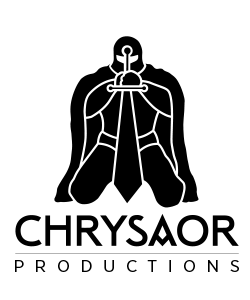 FIFTH LAST CARD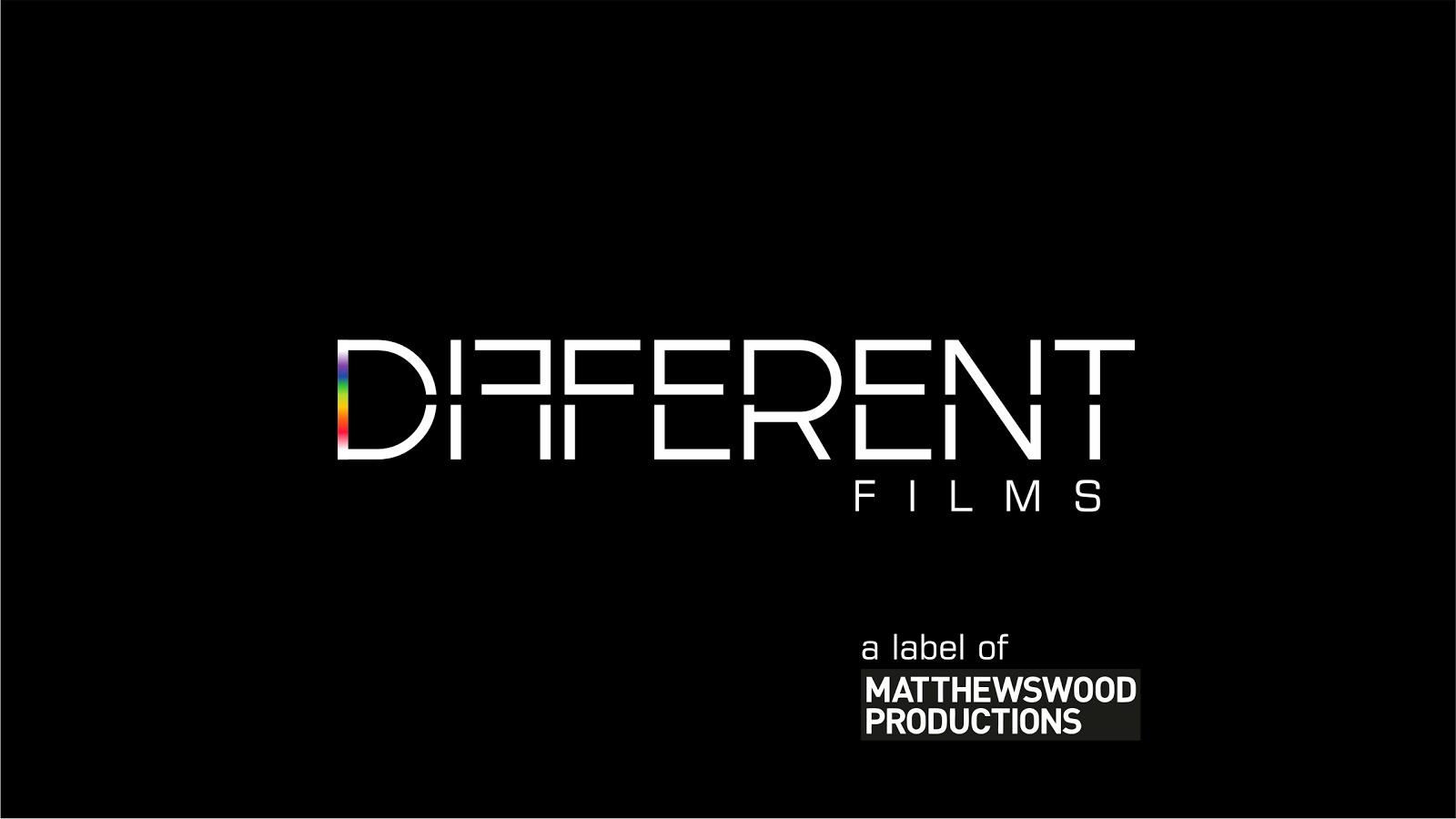 FOURTH LAST CARD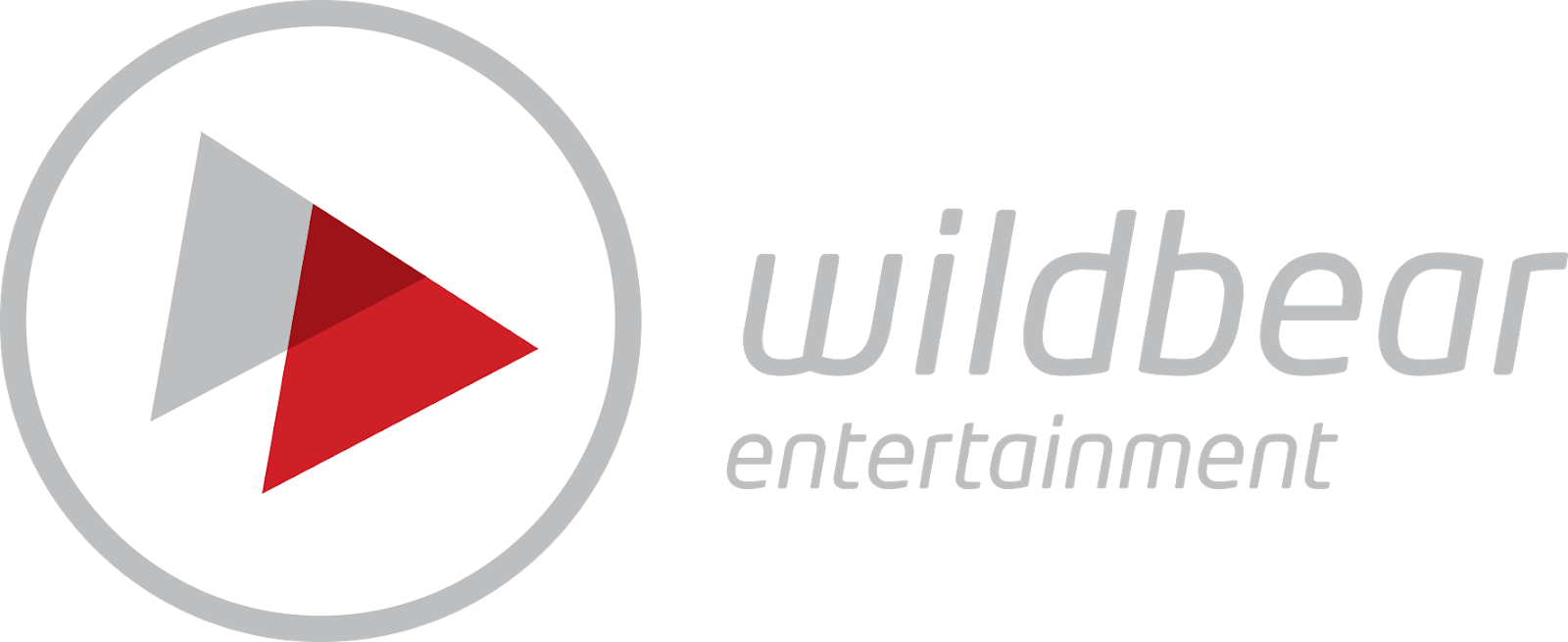 End Credits Continued.../THIRD LAST CARD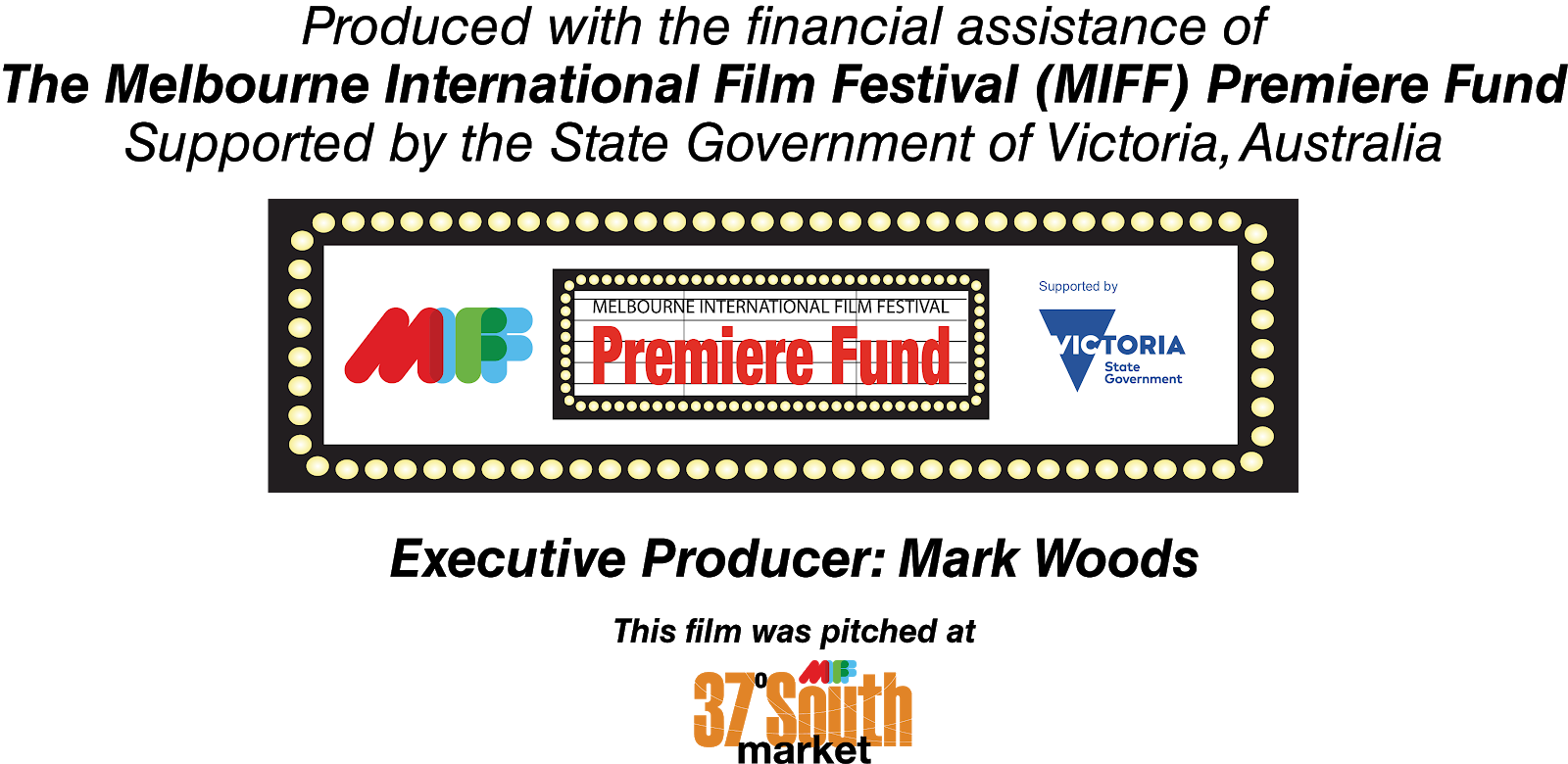 SECOND LAST CARDPRODUCED WITH INVESTMENT FROM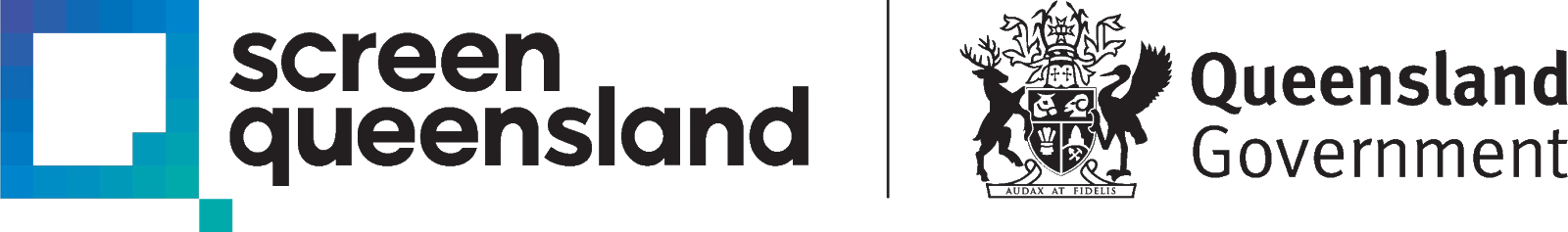 


LAST CARDPRINCIPAL PRODUCTION FUNDING FROM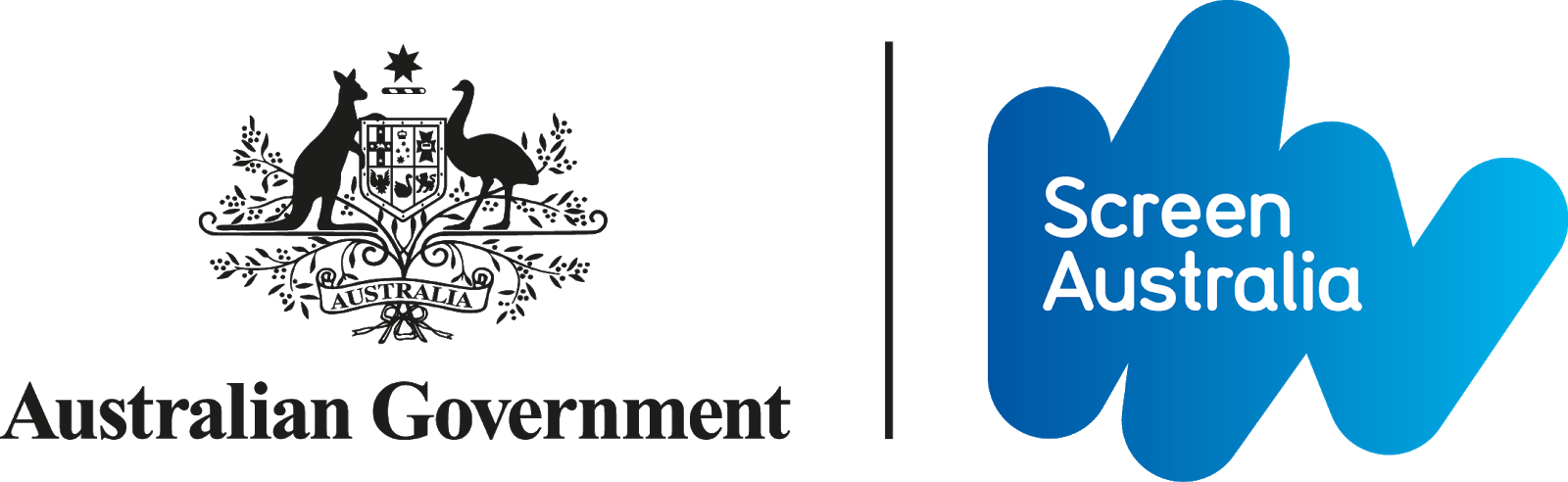 © 2020 WildBear Entertainment Pty Ltd, Filmfest Limited and Content MintISAN: 0000-0005-B0E9-0000-3-0000-0000-SEND